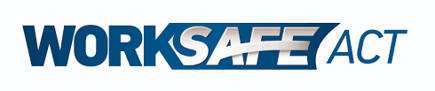 DANGEROUS GOODS DRIVER LICENCEHEALTH ASSESSMENT FORM 2020/2021DANGEROUS GOODS DRIVER LICENCEHEALTH ASSESSMENT FORM 2020/2021DANGEROUS GOODS DRIVER LICENCEHEALTH ASSESSMENT FORM 2020/2021DANGEROUS GOODS DRIVER LICENCEHEALTH ASSESSMENT FORM 2020/2021DANGEROUS GOODS DRIVER LICENCEHEALTH ASSESSMENT FORM 2020/2021DANGEROUS GOODS DRIVER LICENCEHEALTH ASSESSMENT FORM 2020/2021ABOUT THIS FORMABOUT THIS FORMABOUT THIS FORMABOUT THIS FORMABOUT THIS FORMABOUT THIS FORMIf you wish to apply to WorkSafe ACT for the grant or renewal of an ACT dangerous goods driver licence, you must provide evidence that within the previous six months, you were assessed by a registered medical practitioner (examining doctor) against the current medical standards for commercial drivers and found to be fit to hold a commercial driver licence.The examining doctor is responsible for determining whether you meet the criteria to be found fit to hold a commercial driver licence. This includes determining whether any new conditions should be placed on your road vehicle driver licence or any existing conditions amended, in light of this assessment.If the examining doctor refers you to a specialist for further assessment, the examining doctor may need to consider the specialist’s views before completing the Medical Certificate on page 2. The examining doctor should discuss this with you at the time of making the referral.If your application for an ACT dangerous goods driver licence is successful, you may be required to undergo a further assessment during the licence period, either as a condition of the licence or by notice given under Section 207 of the Dangerous Goods (Road Transport) Regulation 2010.Please note that WorkSafe ACT publishes a register of ACT dangerous goods driver licences, which includes any conditions placed on an individual licence. This includes conditions which may indicate that the licensee has a particular medical condition, such as a requirement for periodic review by a medical practitioner holding a particular speciality. If you wish to apply to WorkSafe ACT for the grant or renewal of an ACT dangerous goods driver licence, you must provide evidence that within the previous six months, you were assessed by a registered medical practitioner (examining doctor) against the current medical standards for commercial drivers and found to be fit to hold a commercial driver licence.The examining doctor is responsible for determining whether you meet the criteria to be found fit to hold a commercial driver licence. This includes determining whether any new conditions should be placed on your road vehicle driver licence or any existing conditions amended, in light of this assessment.If the examining doctor refers you to a specialist for further assessment, the examining doctor may need to consider the specialist’s views before completing the Medical Certificate on page 2. The examining doctor should discuss this with you at the time of making the referral.If your application for an ACT dangerous goods driver licence is successful, you may be required to undergo a further assessment during the licence period, either as a condition of the licence or by notice given under Section 207 of the Dangerous Goods (Road Transport) Regulation 2010.Please note that WorkSafe ACT publishes a register of ACT dangerous goods driver licences, which includes any conditions placed on an individual licence. This includes conditions which may indicate that the licensee has a particular medical condition, such as a requirement for periodic review by a medical practitioner holding a particular speciality. If you wish to apply to WorkSafe ACT for the grant or renewal of an ACT dangerous goods driver licence, you must provide evidence that within the previous six months, you were assessed by a registered medical practitioner (examining doctor) against the current medical standards for commercial drivers and found to be fit to hold a commercial driver licence.The examining doctor is responsible for determining whether you meet the criteria to be found fit to hold a commercial driver licence. This includes determining whether any new conditions should be placed on your road vehicle driver licence or any existing conditions amended, in light of this assessment.If the examining doctor refers you to a specialist for further assessment, the examining doctor may need to consider the specialist’s views before completing the Medical Certificate on page 2. The examining doctor should discuss this with you at the time of making the referral.If your application for an ACT dangerous goods driver licence is successful, you may be required to undergo a further assessment during the licence period, either as a condition of the licence or by notice given under Section 207 of the Dangerous Goods (Road Transport) Regulation 2010.Please note that WorkSafe ACT publishes a register of ACT dangerous goods driver licences, which includes any conditions placed on an individual licence. This includes conditions which may indicate that the licensee has a particular medical condition, such as a requirement for periodic review by a medical practitioner holding a particular speciality. If you wish to apply to WorkSafe ACT for the grant or renewal of an ACT dangerous goods driver licence, you must provide evidence that within the previous six months, you were assessed by a registered medical practitioner (examining doctor) against the current medical standards for commercial drivers and found to be fit to hold a commercial driver licence.The examining doctor is responsible for determining whether you meet the criteria to be found fit to hold a commercial driver licence. This includes determining whether any new conditions should be placed on your road vehicle driver licence or any existing conditions amended, in light of this assessment.If the examining doctor refers you to a specialist for further assessment, the examining doctor may need to consider the specialist’s views before completing the Medical Certificate on page 2. The examining doctor should discuss this with you at the time of making the referral.If your application for an ACT dangerous goods driver licence is successful, you may be required to undergo a further assessment during the licence period, either as a condition of the licence or by notice given under Section 207 of the Dangerous Goods (Road Transport) Regulation 2010.Please note that WorkSafe ACT publishes a register of ACT dangerous goods driver licences, which includes any conditions placed on an individual licence. This includes conditions which may indicate that the licensee has a particular medical condition, such as a requirement for periodic review by a medical practitioner holding a particular speciality. If you wish to apply to WorkSafe ACT for the grant or renewal of an ACT dangerous goods driver licence, you must provide evidence that within the previous six months, you were assessed by a registered medical practitioner (examining doctor) against the current medical standards for commercial drivers and found to be fit to hold a commercial driver licence.The examining doctor is responsible for determining whether you meet the criteria to be found fit to hold a commercial driver licence. This includes determining whether any new conditions should be placed on your road vehicle driver licence or any existing conditions amended, in light of this assessment.If the examining doctor refers you to a specialist for further assessment, the examining doctor may need to consider the specialist’s views before completing the Medical Certificate on page 2. The examining doctor should discuss this with you at the time of making the referral.If your application for an ACT dangerous goods driver licence is successful, you may be required to undergo a further assessment during the licence period, either as a condition of the licence or by notice given under Section 207 of the Dangerous Goods (Road Transport) Regulation 2010.Please note that WorkSafe ACT publishes a register of ACT dangerous goods driver licences, which includes any conditions placed on an individual licence. This includes conditions which may indicate that the licensee has a particular medical condition, such as a requirement for periodic review by a medical practitioner holding a particular speciality. If you wish to apply to WorkSafe ACT for the grant or renewal of an ACT dangerous goods driver licence, you must provide evidence that within the previous six months, you were assessed by a registered medical practitioner (examining doctor) against the current medical standards for commercial drivers and found to be fit to hold a commercial driver licence.The examining doctor is responsible for determining whether you meet the criteria to be found fit to hold a commercial driver licence. This includes determining whether any new conditions should be placed on your road vehicle driver licence or any existing conditions amended, in light of this assessment.If the examining doctor refers you to a specialist for further assessment, the examining doctor may need to consider the specialist’s views before completing the Medical Certificate on page 2. The examining doctor should discuss this with you at the time of making the referral.If your application for an ACT dangerous goods driver licence is successful, you may be required to undergo a further assessment during the licence period, either as a condition of the licence or by notice given under Section 207 of the Dangerous Goods (Road Transport) Regulation 2010.Please note that WorkSafe ACT publishes a register of ACT dangerous goods driver licences, which includes any conditions placed on an individual licence. This includes conditions which may indicate that the licensee has a particular medical condition, such as a requirement for periodic review by a medical practitioner holding a particular speciality. COMPLETING THIS FORMCOMPLETING THIS FORMCOMPLETING THIS FORMCOMPLETING THIS FORMCOMPLETING THIS FORMCOMPLETING THIS FORMApplicant (Patient)Applicant (Patient)Medical PractitionerMedical PractitionerMedical PractitionerMedical PractitionerYou must:Complete the Patient Questionnaire section, but do not sign until you are at the assessment.Take this form to the assessment, together with any required aids (e.g. spectacles, hearing aids etc).Sign the Patient Questionnaire section in front of the examining doctor.Show the examining doctor your current road vehicle driver licence including any licence conditions (even if the examining doctor is already familiar with you).Provide any additional information which the examining doctor requests for the purpose of the assessment.You must:Complete the Patient Questionnaire section, but do not sign until you are at the assessment.Take this form to the assessment, together with any required aids (e.g. spectacles, hearing aids etc).Sign the Patient Questionnaire section in front of the examining doctor.Show the examining doctor your current road vehicle driver licence including any licence conditions (even if the examining doctor is already familiar with you).Provide any additional information which the examining doctor requests for the purpose of the assessment.Your examining doctor must:Read Part A and the relevant sections of Part B of the current edition of Assessing Fitness to Drive Sight your current road vehicle driver licence including any licence conditions.Review the Patient Questionnaire section with you and answer any questions you have about the questionnaire.Complete the Clinical Examination section with the examination results, then sign and date.Complete the Medical Certificate section with their findings and recommendations, then sign and date.Keep a copy of this form on file as part of the records of your assessment and return the original to you.Your examining doctor must:Read Part A and the relevant sections of Part B of the current edition of Assessing Fitness to Drive Sight your current road vehicle driver licence including any licence conditions.Review the Patient Questionnaire section with you and answer any questions you have about the questionnaire.Complete the Clinical Examination section with the examination results, then sign and date.Complete the Medical Certificate section with their findings and recommendations, then sign and date.Keep a copy of this form on file as part of the records of your assessment and return the original to you.Your examining doctor must:Read Part A and the relevant sections of Part B of the current edition of Assessing Fitness to Drive Sight your current road vehicle driver licence including any licence conditions.Review the Patient Questionnaire section with you and answer any questions you have about the questionnaire.Complete the Clinical Examination section with the examination results, then sign and date.Complete the Medical Certificate section with their findings and recommendations, then sign and date.Keep a copy of this form on file as part of the records of your assessment and return the original to you.Your examining doctor must:Read Part A and the relevant sections of Part B of the current edition of Assessing Fitness to Drive Sight your current road vehicle driver licence including any licence conditions.Review the Patient Questionnaire section with you and answer any questions you have about the questionnaire.Complete the Clinical Examination section with the examination results, then sign and date.Complete the Medical Certificate section with their findings and recommendations, then sign and date.Keep a copy of this form on file as part of the records of your assessment and return the original to you.SUBMITTING THIS FORMSUBMITTING THIS FORMSUBMITTING THIS FORMSUBMITTING THIS FORMSUBMITTING THIS FORMSUBMITTING THIS FORMThis form may be submitted online as part of an application for the grant or renewal of an ACT dangerous goods driver licence, using the online application form at www.act.gov.au/dgdriverlicence.If this form is being submitted to comply with a condition on an existing ACT dangerous goods driver licence or a notice under Section 207 of the Dangerous Goods (Road Transport) Regulation 2010, or in support of an application which has already been submitted to WorkSafe ACT, the form may be submitted by e-mail to DangerousSubstances@act.gov.au.This form must be submitted in PDF format, with all sections being clear and legible.If you are having difficulties in submitting this form online or by e-mail, please contact the Dangerous Substances Licensing unit of WorkSafe ACT on 13 22 81 for assistance. This form may be submitted online as part of an application for the grant or renewal of an ACT dangerous goods driver licence, using the online application form at www.act.gov.au/dgdriverlicence.If this form is being submitted to comply with a condition on an existing ACT dangerous goods driver licence or a notice under Section 207 of the Dangerous Goods (Road Transport) Regulation 2010, or in support of an application which has already been submitted to WorkSafe ACT, the form may be submitted by e-mail to DangerousSubstances@act.gov.au.This form must be submitted in PDF format, with all sections being clear and legible.If you are having difficulties in submitting this form online or by e-mail, please contact the Dangerous Substances Licensing unit of WorkSafe ACT on 13 22 81 for assistance. This form may be submitted online as part of an application for the grant or renewal of an ACT dangerous goods driver licence, using the online application form at www.act.gov.au/dgdriverlicence.If this form is being submitted to comply with a condition on an existing ACT dangerous goods driver licence or a notice under Section 207 of the Dangerous Goods (Road Transport) Regulation 2010, or in support of an application which has already been submitted to WorkSafe ACT, the form may be submitted by e-mail to DangerousSubstances@act.gov.au.This form must be submitted in PDF format, with all sections being clear and legible.If you are having difficulties in submitting this form online or by e-mail, please contact the Dangerous Substances Licensing unit of WorkSafe ACT on 13 22 81 for assistance. This form may be submitted online as part of an application for the grant or renewal of an ACT dangerous goods driver licence, using the online application form at www.act.gov.au/dgdriverlicence.If this form is being submitted to comply with a condition on an existing ACT dangerous goods driver licence or a notice under Section 207 of the Dangerous Goods (Road Transport) Regulation 2010, or in support of an application which has already been submitted to WorkSafe ACT, the form may be submitted by e-mail to DangerousSubstances@act.gov.au.This form must be submitted in PDF format, with all sections being clear and legible.If you are having difficulties in submitting this form online or by e-mail, please contact the Dangerous Substances Licensing unit of WorkSafe ACT on 13 22 81 for assistance. This form may be submitted online as part of an application for the grant or renewal of an ACT dangerous goods driver licence, using the online application form at www.act.gov.au/dgdriverlicence.If this form is being submitted to comply with a condition on an existing ACT dangerous goods driver licence or a notice under Section 207 of the Dangerous Goods (Road Transport) Regulation 2010, or in support of an application which has already been submitted to WorkSafe ACT, the form may be submitted by e-mail to DangerousSubstances@act.gov.au.This form must be submitted in PDF format, with all sections being clear and legible.If you are having difficulties in submitting this form online or by e-mail, please contact the Dangerous Substances Licensing unit of WorkSafe ACT on 13 22 81 for assistance. This form may be submitted online as part of an application for the grant or renewal of an ACT dangerous goods driver licence, using the online application form at www.act.gov.au/dgdriverlicence.If this form is being submitted to comply with a condition on an existing ACT dangerous goods driver licence or a notice under Section 207 of the Dangerous Goods (Road Transport) Regulation 2010, or in support of an application which has already been submitted to WorkSafe ACT, the form may be submitted by e-mail to DangerousSubstances@act.gov.au.This form must be submitted in PDF format, with all sections being clear and legible.If you are having difficulties in submitting this form online or by e-mail, please contact the Dangerous Substances Licensing unit of WorkSafe ACT on 13 22 81 for assistance. MEDICAL CERTIFICATE (to be completed and signed by the examining doctor)MEDICAL CERTIFICATE (to be completed and signed by the examining doctor)MEDICAL CERTIFICATE (to be completed and signed by the examining doctor)MEDICAL CERTIFICATE (to be completed and signed by the examining doctor)MEDICAL CERTIFICATE (to be completed and signed by the examining doctor)MEDICAL CERTIFICATE (to be completed and signed by the examining doctor)On ___________ I carried out an assessment of fitness to drive for Mr/Ms ________________________ against the criteria set out in the medical standards for commercial drivers in the current edition of Assessing Fitness to Drive https://austroads.com.au/drivers-vehicles, being the National Medical Standards for Licensing and Clinical Management Guidelines (Commercial Standards).During the assessment, I sighted this patient’s current road vehicle driver licence including any existing licence conditions, and I have now obtained all of the information which I require in order to make a finding about their present fitness to drive, including all of the details required by the Patient Questionnaire on pages 3-4.On ___________ I carried out an assessment of fitness to drive for Mr/Ms ________________________ against the criteria set out in the medical standards for commercial drivers in the current edition of Assessing Fitness to Drive https://austroads.com.au/drivers-vehicles, being the National Medical Standards for Licensing and Clinical Management Guidelines (Commercial Standards).During the assessment, I sighted this patient’s current road vehicle driver licence including any existing licence conditions, and I have now obtained all of the information which I require in order to make a finding about their present fitness to drive, including all of the details required by the Patient Questionnaire on pages 3-4.On ___________ I carried out an assessment of fitness to drive for Mr/Ms ________________________ against the criteria set out in the medical standards for commercial drivers in the current edition of Assessing Fitness to Drive https://austroads.com.au/drivers-vehicles, being the National Medical Standards for Licensing and Clinical Management Guidelines (Commercial Standards).During the assessment, I sighted this patient’s current road vehicle driver licence including any existing licence conditions, and I have now obtained all of the information which I require in order to make a finding about their present fitness to drive, including all of the details required by the Patient Questionnaire on pages 3-4.On ___________ I carried out an assessment of fitness to drive for Mr/Ms ________________________ against the criteria set out in the medical standards for commercial drivers in the current edition of Assessing Fitness to Drive https://austroads.com.au/drivers-vehicles, being the National Medical Standards for Licensing and Clinical Management Guidelines (Commercial Standards).During the assessment, I sighted this patient’s current road vehicle driver licence including any existing licence conditions, and I have now obtained all of the information which I require in order to make a finding about their present fitness to drive, including all of the details required by the Patient Questionnaire on pages 3-4.On ___________ I carried out an assessment of fitness to drive for Mr/Ms ________________________ against the criteria set out in the medical standards for commercial drivers in the current edition of Assessing Fitness to Drive https://austroads.com.au/drivers-vehicles, being the National Medical Standards for Licensing and Clinical Management Guidelines (Commercial Standards).During the assessment, I sighted this patient’s current road vehicle driver licence including any existing licence conditions, and I have now obtained all of the information which I require in order to make a finding about their present fitness to drive, including all of the details required by the Patient Questionnaire on pages 3-4.On ___________ I carried out an assessment of fitness to drive for Mr/Ms ________________________ against the criteria set out in the medical standards for commercial drivers in the current edition of Assessing Fitness to Drive https://austroads.com.au/drivers-vehicles, being the National Medical Standards for Licensing and Clinical Management Guidelines (Commercial Standards).During the assessment, I sighted this patient’s current road vehicle driver licence including any existing licence conditions, and I have now obtained all of the information which I require in order to make a finding about their present fitness to drive, including all of the details required by the Patient Questionnaire on pages 3-4.Findings – Commercial Driver Licence Criteria	I find that this patient meets the criteria for an unconditional commercial driver licence.	I find that this patient does not meet the criteria for an unconditional commercial driver licence but meets the criteria for a conditional commercial driver licence, and I have made further findings about appropriate licence conditions below.	I find that this patient does not meet the criteria for a commercial driver licence.Findings – Commercial Driver Licence Criteria	I find that this patient meets the criteria for an unconditional commercial driver licence.	I find that this patient does not meet the criteria for an unconditional commercial driver licence but meets the criteria for a conditional commercial driver licence, and I have made further findings about appropriate licence conditions below.	I find that this patient does not meet the criteria for a commercial driver licence.Findings – Commercial Driver Licence Criteria	I find that this patient meets the criteria for an unconditional commercial driver licence.	I find that this patient does not meet the criteria for an unconditional commercial driver licence but meets the criteria for a conditional commercial driver licence, and I have made further findings about appropriate licence conditions below.	I find that this patient does not meet the criteria for a commercial driver licence.Findings – Commercial Driver Licence Criteria	I find that this patient meets the criteria for an unconditional commercial driver licence.	I find that this patient does not meet the criteria for an unconditional commercial driver licence but meets the criteria for a conditional commercial driver licence, and I have made further findings about appropriate licence conditions below.	I find that this patient does not meet the criteria for a commercial driver licence.Findings – Commercial Driver Licence Criteria	I find that this patient meets the criteria for an unconditional commercial driver licence.	I find that this patient does not meet the criteria for an unconditional commercial driver licence but meets the criteria for a conditional commercial driver licence, and I have made further findings about appropriate licence conditions below.	I find that this patient does not meet the criteria for a commercial driver licence.Findings – Commercial Driver Licence Criteria	I find that this patient meets the criteria for an unconditional commercial driver licence.	I find that this patient does not meet the criteria for an unconditional commercial driver licence but meets the criteria for a conditional commercial driver licence, and I have made further findings about appropriate licence conditions below.	I find that this patient does not meet the criteria for a commercial driver licence.Further Findings – Licence Conditions 	I find that no further conditions should apply to this patient other than those already shown on their road vehicle driver licence, including any requirement for periodic review by a general practitioner or specialist.	I find that the following further condition(s) should apply to this patient in addition to any conditions already shown on their road vehicle driver licence, including any requirement for periodic review by a general practitioner or specialist: ________________________________________________________________________________________________________________________________________________________________________________________________________________________________________________________________________________________________________________________________________________________________________________________________________________________________________________________________________________________________________________________________________________________________________________________________________________________Further Findings – Licence Conditions 	I find that no further conditions should apply to this patient other than those already shown on their road vehicle driver licence, including any requirement for periodic review by a general practitioner or specialist.	I find that the following further condition(s) should apply to this patient in addition to any conditions already shown on their road vehicle driver licence, including any requirement for periodic review by a general practitioner or specialist: ________________________________________________________________________________________________________________________________________________________________________________________________________________________________________________________________________________________________________________________________________________________________________________________________________________________________________________________________________________________________________________________________________________________________________________________________________________________Further Findings – Licence Conditions 	I find that no further conditions should apply to this patient other than those already shown on their road vehicle driver licence, including any requirement for periodic review by a general practitioner or specialist.	I find that the following further condition(s) should apply to this patient in addition to any conditions already shown on their road vehicle driver licence, including any requirement for periodic review by a general practitioner or specialist: ________________________________________________________________________________________________________________________________________________________________________________________________________________________________________________________________________________________________________________________________________________________________________________________________________________________________________________________________________________________________________________________________________________________________________________________________________________________Further Findings – Licence Conditions 	I find that no further conditions should apply to this patient other than those already shown on their road vehicle driver licence, including any requirement for periodic review by a general practitioner or specialist.	I find that the following further condition(s) should apply to this patient in addition to any conditions already shown on their road vehicle driver licence, including any requirement for periodic review by a general practitioner or specialist: ________________________________________________________________________________________________________________________________________________________________________________________________________________________________________________________________________________________________________________________________________________________________________________________________________________________________________________________________________________________________________________________________________________________________________________________________________________________Further Findings – Licence Conditions 	I find that no further conditions should apply to this patient other than those already shown on their road vehicle driver licence, including any requirement for periodic review by a general practitioner or specialist.	I find that the following further condition(s) should apply to this patient in addition to any conditions already shown on their road vehicle driver licence, including any requirement for periodic review by a general practitioner or specialist: ________________________________________________________________________________________________________________________________________________________________________________________________________________________________________________________________________________________________________________________________________________________________________________________________________________________________________________________________________________________________________________________________________________________________________________________________________________________Further Findings – Licence Conditions 	I find that no further conditions should apply to this patient other than those already shown on their road vehicle driver licence, including any requirement for periodic review by a general practitioner or specialist.	I find that the following further condition(s) should apply to this patient in addition to any conditions already shown on their road vehicle driver licence, including any requirement for periodic review by a general practitioner or specialist: ________________________________________________________________________________________________________________________________________________________________________________________________________________________________________________________________________________________________________________________________________________________________________________________________________________________________________________________________________________________________________________________________________________________________________________________________________________________I certify that the above information is true and correct, and that I have advised the patient that I may be required to provide the records of this assessment (and any other documents which I relied upon in making the above findings) to the Fitness to Drive Medical Clinic for review, upon request from the licensing authority.  I certify that the above information is true and correct, and that I have advised the patient that I may be required to provide the records of this assessment (and any other documents which I relied upon in making the above findings) to the Fitness to Drive Medical Clinic for review, upon request from the licensing authority.  I certify that the above information is true and correct, and that I have advised the patient that I may be required to provide the records of this assessment (and any other documents which I relied upon in making the above findings) to the Fitness to Drive Medical Clinic for review, upon request from the licensing authority.  I certify that the above information is true and correct, and that I have advised the patient that I may be required to provide the records of this assessment (and any other documents which I relied upon in making the above findings) to the Fitness to Drive Medical Clinic for review, upon request from the licensing authority.  I certify that the above information is true and correct, and that I have advised the patient that I may be required to provide the records of this assessment (and any other documents which I relied upon in making the above findings) to the Fitness to Drive Medical Clinic for review, upon request from the licensing authority.  I certify that the above information is true and correct, and that I have advised the patient that I may be required to provide the records of this assessment (and any other documents which I relied upon in making the above findings) to the Fitness to Drive Medical Clinic for review, upon request from the licensing authority.  Name:Name:Name:Signature: __________________________________Signature: __________________________________Signature: __________________________________Date Signed: ……../……../………	Date Signed: ……../……../………	Date Signed: ……../……../………	Signature: __________________________________Signature: __________________________________Signature: __________________________________ Name of Practice: Name of Practice: Name of Practice:Address of Practice:Address of Practice:Address of Practice:Phone number:Phone number:Phone number:Fax number:Fax number:Fax number:E-mail: E-mail: E-mail: RUBBER STAMP DETAILS HERERUBBER STAMP DETAILS HERERUBBER STAMP DETAILS HEREThe examining doctor is expected to keep a copy of the completed form, including the completed and signed Patient Questionnaire and Clinical Examination sections, as part of the records of this assessment. The original form must be returned to the patient once the examining doctor has completed and signed the Medical Certificate section. The examining doctor is expected to keep a copy of the completed form, including the completed and signed Patient Questionnaire and Clinical Examination sections, as part of the records of this assessment. The original form must be returned to the patient once the examining doctor has completed and signed the Medical Certificate section. The examining doctor is expected to keep a copy of the completed form, including the completed and signed Patient Questionnaire and Clinical Examination sections, as part of the records of this assessment. The original form must be returned to the patient once the examining doctor has completed and signed the Medical Certificate section. The examining doctor is expected to keep a copy of the completed form, including the completed and signed Patient Questionnaire and Clinical Examination sections, as part of the records of this assessment. The original form must be returned to the patient once the examining doctor has completed and signed the Medical Certificate section. The examining doctor is expected to keep a copy of the completed form, including the completed and signed Patient Questionnaire and Clinical Examination sections, as part of the records of this assessment. The original form must be returned to the patient once the examining doctor has completed and signed the Medical Certificate section. The examining doctor is expected to keep a copy of the completed form, including the completed and signed Patient Questionnaire and Clinical Examination sections, as part of the records of this assessment. The original form must be returned to the patient once the examining doctor has completed and signed the Medical Certificate section. HEALTH ASSESSMENT REPORT (to be completed by the patient and signed in front of the examining doctor)HEALTH ASSESSMENT REPORT (to be completed by the patient and signed in front of the examining doctor)HEALTH ASSESSMENT REPORT (to be completed by the patient and signed in front of the examining doctor)HEALTH ASSESSMENT REPORT (to be completed by the patient and signed in front of the examining doctor)HEALTH ASSESSMENT REPORT (to be completed by the patient and signed in front of the examining doctor)HEALTH ASSESSMENT REPORT (to be completed by the patient and signed in front of the examining doctor)Please answer each question by ticking the correct box. If you are not sure how to answer a question, leave it unanswered until you attend the assessment and ask the examining doctor for assistance. The examining doctor should review your answers and may discuss these answers with you and/or ask you additional questions during the assessment.Please answer each question by ticking the correct box. If you are not sure how to answer a question, leave it unanswered until you attend the assessment and ask the examining doctor for assistance. The examining doctor should review your answers and may discuss these answers with you and/or ask you additional questions during the assessment.Please answer each question by ticking the correct box. If you are not sure how to answer a question, leave it unanswered until you attend the assessment and ask the examining doctor for assistance. The examining doctor should review your answers and may discuss these answers with you and/or ask you additional questions during the assessment.Please answer each question by ticking the correct box. If you are not sure how to answer a question, leave it unanswered until you attend the assessment and ask the examining doctor for assistance. The examining doctor should review your answers and may discuss these answers with you and/or ask you additional questions during the assessment.Please answer each question by ticking the correct box. If you are not sure how to answer a question, leave it unanswered until you attend the assessment and ask the examining doctor for assistance. The examining doctor should review your answers and may discuss these answers with you and/or ask you additional questions during the assessment.Please answer each question by ticking the correct box. If you are not sure how to answer a question, leave it unanswered until you attend the assessment and ask the examining doctor for assistance. The examining doctor should review your answers and may discuss these answers with you and/or ask you additional questions during the assessment.Patient’s Name: Patient’s Address: Patient’s Name: Patient’s Address: Patient’s Name: Patient’s Address: Patient’s Name: Patient’s Address: Patient’s Name: Patient’s Address: Patient’s Name: Patient’s Address: 1.Are you currently being treated by a medical practitioner for any illness or injury?Are you currently being treated by a medical practitioner for any illness or injury?Are you currently being treated by a medical practitioner for any illness or injury? Yes No2.Are you receiving any medical treatment or taking any medication (either prescribed or otherwise)? Please take medications with you to show the medical practitionerAre you receiving any medical treatment or taking any medication (either prescribed or otherwise)? Please take medications with you to show the medical practitionerAre you receiving any medical treatment or taking any medication (either prescribed or otherwise)? Please take medications with you to show the medical practitioner Yes No3.Have you ever had, or been told by a medical practitioner that you had any of the following?Have you ever had, or been told by a medical practitioner that you had any of the following?Have you ever had, or been told by a medical practitioner that you had any of the following? Yes No3.1High blood pressureHigh blood pressureHigh blood pressure Yes No3.2Heart diseaseHeart diseaseHeart disease Yes No3.3Chest pain, AnginaChest pain, AnginaChest pain, Angina Yes No3.4Any condition requiring heart surgeryAny condition requiring heart surgeryAny condition requiring heart surgery Yes No3.5Palpitations/irregular heartbeatPalpitations/irregular heartbeatPalpitations/irregular heartbeat Yes No3.6Abnormal shortness of breathAbnormal shortness of breathAbnormal shortness of breath Yes No3.7Head injury, spinal injuryHead injury, spinal injuryHead injury, spinal injury Yes No3.8Seizures, fits, convulsions, epilepsySeizures, fits, convulsions, epilepsySeizures, fits, convulsions, epilepsy Yes No3.9Blackouts, faintingBlackouts, faintingBlackouts, fainting Yes No3.10StrokeStrokeStroke Yes No3.11Dizziness, vertigo, problems with balanceDizziness, vertigo, problems with balanceDizziness, vertigo, problems with balance Yes No3.12Double vision, difficulty seeingDouble vision, difficulty seeingDouble vision, difficulty seeing Yes No3.13Colour blindnessColour blindnessColour blindness Yes No3.14Kidney diseaseKidney diseaseKidney disease Yes No3.15DiabetesDiabetesDiabetes Yes No3.16Neck, back or limb disordersNeck, back or limb disordersNeck, back or limb disorders Yes No3.17Hearing loss or deafness, had an ear operation, or use of a hearing aidHearing loss or deafness, had an ear operation, or use of a hearing aidHearing loss or deafness, had an ear operation, or use of a hearing aid Yes No3.18Do you have difficulty hearing people on the telephone (including if using a hearing aid)?Do you have difficulty hearing people on the telephone (including if using a hearing aid)?Do you have difficulty hearing people on the telephone (including if using a hearing aid)? Yes No3.19Have you ever had, or been told by a medical practitioner that you have had a psychiatric illness or nervous disorder?Have you ever had, or been told by a medical practitioner that you have had a psychiatric illness or nervous disorder?Have you ever had, or been told by a medical practitioner that you have had a psychiatric illness or nervous disorder? Yes No3.20Have you ever had any other serious injury, illness, operation or been in hospital for any reason?Have you ever had any other serious injury, illness, operation or been in hospital for any reason?Have you ever had any other serious injury, illness, operation or been in hospital for any reason? Yes No4.1Have you ever had, or been told by a medical practitioner that you have had a sleep disorder, sleep apnoea, or narcolepsy?Have you ever had, or been told by a medical practitioner that you have had a sleep disorder, sleep apnoea, or narcolepsy?Have you ever had, or been told by a medical practitioner that you have had a sleep disorder, sleep apnoea, or narcolepsy? Yes No4.2Has anyone noticed that your breathing stops or is disrupted by episodes of choking during sleep?Has anyone noticed that your breathing stops or is disrupted by episodes of choking during sleep?Has anyone noticed that your breathing stops or is disrupted by episodes of choking during sleep? Yes No4.3How likely are you to doze off or fall asleep in the following situations, in contrast to just feeling tired?Use the following scale to choose the most appropriate number for each situation below:would never doze offslight chance of dozingmoderate chance of dozinghigh chance of dozingIt is important that you put a number (0 to 3) in each of the 8 boxesHow likely are you to doze off or fall asleep in the following situations, in contrast to just feeling tired?Use the following scale to choose the most appropriate number for each situation below:would never doze offslight chance of dozingmoderate chance of dozinghigh chance of dozingIt is important that you put a number (0 to 3) in each of the 8 boxesHow likely are you to doze off or fall asleep in the following situations, in contrast to just feeling tired?Use the following scale to choose the most appropriate number for each situation below:would never doze offslight chance of dozingmoderate chance of dozinghigh chance of dozingIt is important that you put a number (0 to 3) in each of the 8 boxes4.3.1Sitting and readingSitting and readingSitting and reading4.3.2Watching TVWatching TVWatching TV4.3.3Sitting, inactive in a public place (e.g a theatre or meeting)Sitting, inactive in a public place (e.g a theatre or meeting)Sitting, inactive in a public place (e.g a theatre or meeting)4.3.4As a public passenger in a car for an hour without a breakAs a public passenger in a car for an hour without a breakAs a public passenger in a car for an hour without a break4.3.5Lying down to rest in the afternoon when circumstances permitLying down to rest in the afternoon when circumstances permitLying down to rest in the afternoon when circumstances permit4.3.6Sitting and talking to someoneSitting and talking to someoneSitting and talking to someone4.3.7Sitting quietly after a lunch without alcoholSitting quietly after a lunch without alcoholSitting quietly after a lunch without alcohol4.3.8In a car, while stopped for a few minutes in the trafficIn a car, while stopped for a few minutes in the trafficIn a car, while stopped for a few minutes in the traffic5.Please tick the answer that is correct for you:Please tick the answer that is correct for you:Please tick the answer that is correct for you:Please tick the answer that is correct for you:Please tick the answer that is correct for you:Please tick the answer that is correct for you:Please tick the answer that is correct for you:Please tick the answer that is correct for you:Please tick the answer that is correct for you:5.1How often do you have a drink containing alcohol?How often do you have a drink containing alcohol?How often do you have a drink containing alcohol?How often do you have a drink containing alcohol?How often do you have a drink containing alcohol?How often do you have a drink containing alcohol?How often do you have a drink containing alcohol?How often do you have a drink containing alcohol?How often do you have a drink containing alcohol? Never Never Monthly 2 – 4 times a month 2 – 4 times a month 2 -4 times a week 2 -4 times a week 4 or more times a week 4 or more times a week 4 or more times a week5.2How many drinks containing alcohol do you have on a typical day when you are drinking?How many drinks containing alcohol do you have on a typical day when you are drinking?How many drinks containing alcohol do you have on a typical day when you are drinking?How many drinks containing alcohol do you have on a typical day when you are drinking?How many drinks containing alcohol do you have on a typical day when you are drinking?How many drinks containing alcohol do you have on a typical day when you are drinking?How many drinks containing alcohol do you have on a typical day when you are drinking?How many drinks containing alcohol do you have on a typical day when you are drinking?How many drinks containing alcohol do you have on a typical day when you are drinking? 1 - 2 1 - 2 3 - 5 3 - 5 5 - 6 7 - 9  7 - 9  10 or more 10 or more 10 or more5.3How often do you have six or more drinks on one occasion?How often do you have six or more drinks on one occasion?How often do you have six or more drinks on one occasion?How often do you have six or more drinks on one occasion?How often do you have six or more drinks on one occasion?How often do you have six or more drinks on one occasion?How often do you have six or more drinks on one occasion?How often do you have six or more drinks on one occasion?How often do you have six or more drinks on one occasion? Never Never Less than monthly Less than monthly Monthly Weekly Weekly Daily or almost daily Daily or almost daily Daily or almost daily5.4How often during the last year have you found that you were not able to stop drinking once you had started?How often during the last year have you found that you were not able to stop drinking once you had started?How often during the last year have you found that you were not able to stop drinking once you had started?How often during the last year have you found that you were not able to stop drinking once you had started?How often during the last year have you found that you were not able to stop drinking once you had started?How often during the last year have you found that you were not able to stop drinking once you had started?How often during the last year have you found that you were not able to stop drinking once you had started?How often during the last year have you found that you were not able to stop drinking once you had started?How often during the last year have you found that you were not able to stop drinking once you had started? Never Never Less than monthly Less than monthly Monthly Weekly Weekly Daily or almost daily Daily or almost daily Daily or almost daily5.5How often during the last year have you failed to do what was normally expected from you because of drinking?How often during the last year have you failed to do what was normally expected from you because of drinking?How often during the last year have you failed to do what was normally expected from you because of drinking?How often during the last year have you failed to do what was normally expected from you because of drinking?How often during the last year have you failed to do what was normally expected from you because of drinking?How often during the last year have you failed to do what was normally expected from you because of drinking?How often during the last year have you failed to do what was normally expected from you because of drinking?How often during the last year have you failed to do what was normally expected from you because of drinking?How often during the last year have you failed to do what was normally expected from you because of drinking? Never Never Less than monthly Less than monthly Monthly Weekly Weekly Daily or almost daily Daily or almost daily Daily or almost daily5.6How often during the last year have you needed a first drink in the morning to get yourself going after a heavy drinking session?How often during the last year have you needed a first drink in the morning to get yourself going after a heavy drinking session?How often during the last year have you needed a first drink in the morning to get yourself going after a heavy drinking session?How often during the last year have you needed a first drink in the morning to get yourself going after a heavy drinking session?How often during the last year have you needed a first drink in the morning to get yourself going after a heavy drinking session?How often during the last year have you needed a first drink in the morning to get yourself going after a heavy drinking session?How often during the last year have you needed a first drink in the morning to get yourself going after a heavy drinking session?How often during the last year have you needed a first drink in the morning to get yourself going after a heavy drinking session?How often during the last year have you needed a first drink in the morning to get yourself going after a heavy drinking session? Never Never Less than monthly Less than monthly Monthly Weekly Weekly Daily or almost daily Daily or almost daily Daily or almost daily5.7How often during the last year have you had a feeling of guilt or remorse after drinking?How often during the last year have you had a feeling of guilt or remorse after drinking?How often during the last year have you had a feeling of guilt or remorse after drinking?How often during the last year have you had a feeling of guilt or remorse after drinking?How often during the last year have you had a feeling of guilt or remorse after drinking?How often during the last year have you had a feeling of guilt or remorse after drinking?How often during the last year have you had a feeling of guilt or remorse after drinking?How often during the last year have you had a feeling of guilt or remorse after drinking?How often during the last year have you had a feeling of guilt or remorse after drinking? Never Never Less than monthly Less than monthly Monthly Weekly Weekly Daily or almost daily Daily or almost daily Daily or almost daily5.8How often during the last year have you been unable to remember what happened the night before because you had been drinking?How often during the last year have you been unable to remember what happened the night before because you had been drinking?How often during the last year have you been unable to remember what happened the night before because you had been drinking?How often during the last year have you been unable to remember what happened the night before because you had been drinking?How often during the last year have you been unable to remember what happened the night before because you had been drinking?How often during the last year have you been unable to remember what happened the night before because you had been drinking?How often during the last year have you been unable to remember what happened the night before because you had been drinking?How often during the last year have you been unable to remember what happened the night before because you had been drinking?How often during the last year have you been unable to remember what happened the night before because you had been drinking? Never Never Less than monthly Less than monthly Monthly Weekly Weekly Daily or almost daily Daily or almost daily Daily or almost daily5.9Have you or someone else been injured as a result of your drinking?Have you or someone else been injured as a result of your drinking?Have you or someone else been injured as a result of your drinking?Have you or someone else been injured as a result of your drinking?Have you or someone else been injured as a result of your drinking?Have you or someone else been injured as a result of your drinking?Have you or someone else been injured as a result of your drinking?Have you or someone else been injured as a result of your drinking?Have you or someone else been injured as a result of your drinking? No No No No Yes, but not in the last year Yes, but not in the last year Yes, but not in the last year Yes, during the last year Yes, during the last year Yes, during the last year5.10Has a relative, friend, doctor or other health worker been concerned about your drinking or suggest you cut down?Has a relative, friend, doctor or other health worker been concerned about your drinking or suggest you cut down?Has a relative, friend, doctor or other health worker been concerned about your drinking or suggest you cut down?Has a relative, friend, doctor or other health worker been concerned about your drinking or suggest you cut down?Has a relative, friend, doctor or other health worker been concerned about your drinking or suggest you cut down?Has a relative, friend, doctor or other health worker been concerned about your drinking or suggest you cut down?Has a relative, friend, doctor or other health worker been concerned about your drinking or suggest you cut down?Has a relative, friend, doctor or other health worker been concerned about your drinking or suggest you cut down?Has a relative, friend, doctor or other health worker been concerned about your drinking or suggest you cut down? No No No No Yes, but not in the last year Yes, but not in the last year Yes, but not in the last year Yes, during the last year Yes, during the last year Yes, during the last year6.Do you use illicit drugs?Do you use illicit drugs?Do you use illicit drugs?Do you use illicit drugs?Do you use illicit drugs?Do you use illicit drugs?Do you use illicit drugs? Yes No7.Do you use any drugs or medications not prescribed by a medical practitionerDo you use any drugs or medications not prescribed by a medical practitionerDo you use any drugs or medications not prescribed by a medical practitionerDo you use any drugs or medications not prescribed by a medical practitionerDo you use any drugs or medications not prescribed by a medical practitionerDo you use any drugs or medications not prescribed by a medical practitionerDo you use any drugs or medications not prescribed by a medical practitioner Yes No8.Have you been a vehicle crash since your last licence examinationHave you been a vehicle crash since your last licence examinationHave you been a vehicle crash since your last licence examinationHave you been a vehicle crash since your last licence examinationHave you been a vehicle crash since your last licence examinationHave you been a vehicle crash since your last licence examinationHave you been a vehicle crash since your last licence examination Yes NoPatient’s DeclarationPatient’s DeclarationPatient’s DeclarationPatient’s DeclarationPatient’s DeclarationPatient’s DeclarationPatient’s DeclarationPatient’s DeclarationPatient’s DeclarationPatient’s DeclarationI, ________________________ declare that the above information (and any other information which I have provided for the purpose of an assessment of my fitness to drive) is true and correct to the best of my knowledge and understanding. I acknowledge that giving false or misleading information is a serious offence under the Criminal Code 2002.  I, ________________________ declare that the above information (and any other information which I have provided for the purpose of an assessment of my fitness to drive) is true and correct to the best of my knowledge and understanding. I acknowledge that giving false or misleading information is a serious offence under the Criminal Code 2002.  I, ________________________ declare that the above information (and any other information which I have provided for the purpose of an assessment of my fitness to drive) is true and correct to the best of my knowledge and understanding. I acknowledge that giving false or misleading information is a serious offence under the Criminal Code 2002.  I, ________________________ declare that the above information (and any other information which I have provided for the purpose of an assessment of my fitness to drive) is true and correct to the best of my knowledge and understanding. I acknowledge that giving false or misleading information is a serious offence under the Criminal Code 2002.  I, ________________________ declare that the above information (and any other information which I have provided for the purpose of an assessment of my fitness to drive) is true and correct to the best of my knowledge and understanding. I acknowledge that giving false or misleading information is a serious offence under the Criminal Code 2002.  I, ________________________ declare that the above information (and any other information which I have provided for the purpose of an assessment of my fitness to drive) is true and correct to the best of my knowledge and understanding. I acknowledge that giving false or misleading information is a serious offence under the Criminal Code 2002.  I, ________________________ declare that the above information (and any other information which I have provided for the purpose of an assessment of my fitness to drive) is true and correct to the best of my knowledge and understanding. I acknowledge that giving false or misleading information is a serious offence under the Criminal Code 2002.  I, ________________________ declare that the above information (and any other information which I have provided for the purpose of an assessment of my fitness to drive) is true and correct to the best of my knowledge and understanding. I acknowledge that giving false or misleading information is a serious offence under the Criminal Code 2002.  I, ________________________ declare that the above information (and any other information which I have provided for the purpose of an assessment of my fitness to drive) is true and correct to the best of my knowledge and understanding. I acknowledge that giving false or misleading information is a serious offence under the Criminal Code 2002.  I, ________________________ declare that the above information (and any other information which I have provided for the purpose of an assessment of my fitness to drive) is true and correct to the best of my knowledge and understanding. I acknowledge that giving false or misleading information is a serious offence under the Criminal Code 2002.  Signature: __________________________________Signature: __________________________________Signature: __________________________________Signature: __________________________________Signature: __________________________________Signature: __________________________________Date Signed: Date Signed: Date Signed: Date Signed: CLINICAL EXAMINATION (to be completed and signed by the examining doctor)CLINICAL EXAMINATION (to be completed and signed by the examining doctor)CLINICAL EXAMINATION (to be completed and signed by the examining doctor)CLINICAL EXAMINATION (to be completed and signed by the examining doctor)CLINICAL EXAMINATION (to be completed and signed by the examining doctor)CLINICAL EXAMINATION (to be completed and signed by the examining doctor)CLINICAL EXAMINATION (to be completed and signed by the examining doctor)The examining doctor will be guided by findings in the Patient Questionnaire and any referral letter or other relevant information, and may apply appropriate tests other than those outlined here, in line with the National Medical Standards for Licensing and Clinical Management Guidelines (Commercial Standards) – for example, Mini Mental State or equivalent for cognitive conditions.The examining doctor will be guided by findings in the Patient Questionnaire and any referral letter or other relevant information, and may apply appropriate tests other than those outlined here, in line with the National Medical Standards for Licensing and Clinical Management Guidelines (Commercial Standards) – for example, Mini Mental State or equivalent for cognitive conditions.The examining doctor will be guided by findings in the Patient Questionnaire and any referral letter or other relevant information, and may apply appropriate tests other than those outlined here, in line with the National Medical Standards for Licensing and Clinical Management Guidelines (Commercial Standards) – for example, Mini Mental State or equivalent for cognitive conditions.The examining doctor will be guided by findings in the Patient Questionnaire and any referral letter or other relevant information, and may apply appropriate tests other than those outlined here, in line with the National Medical Standards for Licensing and Clinical Management Guidelines (Commercial Standards) – for example, Mini Mental State or equivalent for cognitive conditions.The examining doctor will be guided by findings in the Patient Questionnaire and any referral letter or other relevant information, and may apply appropriate tests other than those outlined here, in line with the National Medical Standards for Licensing and Clinical Management Guidelines (Commercial Standards) – for example, Mini Mental State or equivalent for cognitive conditions.The examining doctor will be guided by findings in the Patient Questionnaire and any referral letter or other relevant information, and may apply appropriate tests other than those outlined here, in line with the National Medical Standards for Licensing and Clinical Management Guidelines (Commercial Standards) – for example, Mini Mental State or equivalent for cognitive conditions.The examining doctor will be guided by findings in the Patient Questionnaire and any referral letter or other relevant information, and may apply appropriate tests other than those outlined here, in line with the National Medical Standards for Licensing and Clinical Management Guidelines (Commercial Standards) – for example, Mini Mental State or equivalent for cognitive conditions.Patient’s Name: Patient’s Address: Patient’s Name: Patient’s Address: Patient’s Name: Patient’s Address: Patient’s Name: Patient’s Address: Patient’s Name: Patient’s Address: Patient’s Name: Patient’s Address: Patient’s Name: Patient’s Address: 1. Cardiovascular System1. Cardiovascular System1.1Blood pressure (repeat if necessary)Blood pressure (repeat if necessary)SystolicSystolicmm Hgmm Hgmm Hgmm HgDiastolicDiastolicmm Hgmm Hgmm Hgmm Hg1.2Pulse ratePulse rate Regular Regular Irregular Irregular1.3Heart SoundsHeart Sounds Normal Normal Abnormal Abnormal1.4Peripheral pulsesPeripheral pulses Normal Normal Abnormal Abnormal2. Chest/Lungs2. Chest/Lungs2. Chest/Lungs Normal Normal Abnormal Abnormal3. Abdomen (liver)3. Abdomen (liver)3. Abdomen (liver) Normal Normal Abnormal Abnormal4. Neurological/Locomotor:4. Neurological/Locomotor:4. Neurological/Locomotor:4.1Cervical spine rotationCervical spine rotation Normal Normal Abnormal Abnormal4.2Back movementBack movement Normal Normal Abnormal Abnormal4.3Upper limbsUpper limbsa) appearancea) appearance Normal Normal Abnormal Abnormalb) joint movementsb) joint movements Normal Normal Abnormal Abnormal4.4Lower limbsLower limbsa) appearancea) appearance Normal Normal Abnormal Abnormalb) joint movementb) joint movement Normal Normal Abnormal Abnormal4.5ReflexesReflexes Normal Normal Abnormal Abnormal4.6Romberg’s signs (A pass requires the ability to maintain balance while standing with shoes off, feet together side by side, eyes closed and arms by sides, for thirty seconds). Romberg’s signs (A pass requires the ability to maintain balance while standing with shoes off, feet together side by side, eyes closed and arms by sides, for thirty seconds).  Normal Normal Abnormal Abnormal5. Vision5. Vision5. Vision5.1Visual acuityAre contact lenses worn?  Yes  NoVisual acuityAre contact lenses worn?  Yes  NoUncorrectedUncorrectedCorrectedCorrected5.1Visual acuityAre contact lenses worn?  Yes  NoVisual acuityAre contact lenses worn?  Yes  NoRLRL5.1Visual acuityAre contact lenses worn?  Yes  NoVisual acuityAre contact lenses worn?  Yes  No6/6/6/6/5.2Visual fields (confrontation to each eye)Visual fields (confrontation to each eye) Normal Normal Abnormal Abnormal6. Hearing6. Hearing6. Hearing Normal Normal Abnormal Abnormal7. Urinalysis7. Urinalysis7.1Protein Normal Normal Abnormal Abnormal7.2Glucose Normal Normal Abnormal Abnormal8. Neuropsychological assessmentWhere clinically indicated, apply the Mini Mental State Questionnaire or General Health Questionnaire or equivalent.8. Neuropsychological assessmentWhere clinically indicated, apply the Mini Mental State Questionnaire or General Health Questionnaire or equivalent.8. Neuropsychological assessmentWhere clinically indicated, apply the Mini Mental State Questionnaire or General Health Questionnaire or equivalent.8. Neuropsychological assessmentWhere clinically indicated, apply the Mini Mental State Questionnaire or General Health Questionnaire or equivalent.8. Neuropsychological assessmentWhere clinically indicated, apply the Mini Mental State Questionnaire or General Health Questionnaire or equivalent.ScoreRelevant Clinical FindingsNote comments on any relevant findings detected in the questionnaire or examination, making reference to the requirements of the current National Medical Standards for Licensing and Clinical Management Guidelines (Commercial Standards). __________________________________________________________________________________________________________________________________________________________________________________________________________________________________________________________________________________________________________________________________________________________________________________________________________________________________________________________________________________________________________________________________________________________________________________________________________________________________________________________________________________________________________________________________________________________________________________________________________________________________________________________________________________________________________________________________________________________________________________________________________________________________________________Relevant Clinical FindingsNote comments on any relevant findings detected in the questionnaire or examination, making reference to the requirements of the current National Medical Standards for Licensing and Clinical Management Guidelines (Commercial Standards). __________________________________________________________________________________________________________________________________________________________________________________________________________________________________________________________________________________________________________________________________________________________________________________________________________________________________________________________________________________________________________________________________________________________________________________________________________________________________________________________________________________________________________________________________________________________________________________________________________________________________________________________________________________________________________________________________________________________________________________________________________________________________________________Relevant Clinical FindingsNote comments on any relevant findings detected in the questionnaire or examination, making reference to the requirements of the current National Medical Standards for Licensing and Clinical Management Guidelines (Commercial Standards). __________________________________________________________________________________________________________________________________________________________________________________________________________________________________________________________________________________________________________________________________________________________________________________________________________________________________________________________________________________________________________________________________________________________________________________________________________________________________________________________________________________________________________________________________________________________________________________________________________________________________________________________________________________________________________________________________________________________________________________________________________________________________________________Relevant Clinical FindingsNote comments on any relevant findings detected in the questionnaire or examination, making reference to the requirements of the current National Medical Standards for Licensing and Clinical Management Guidelines (Commercial Standards). __________________________________________________________________________________________________________________________________________________________________________________________________________________________________________________________________________________________________________________________________________________________________________________________________________________________________________________________________________________________________________________________________________________________________________________________________________________________________________________________________________________________________________________________________________________________________________________________________________________________________________________________________________________________________________________________________________________________________________________________________________________________________________________Relevant Clinical FindingsNote comments on any relevant findings detected in the questionnaire or examination, making reference to the requirements of the current National Medical Standards for Licensing and Clinical Management Guidelines (Commercial Standards). __________________________________________________________________________________________________________________________________________________________________________________________________________________________________________________________________________________________________________________________________________________________________________________________________________________________________________________________________________________________________________________________________________________________________________________________________________________________________________________________________________________________________________________________________________________________________________________________________________________________________________________________________________________________________________________________________________________________________________________________________________________________________________________Relevant Clinical FindingsNote comments on any relevant findings detected in the questionnaire or examination, making reference to the requirements of the current National Medical Standards for Licensing and Clinical Management Guidelines (Commercial Standards). __________________________________________________________________________________________________________________________________________________________________________________________________________________________________________________________________________________________________________________________________________________________________________________________________________________________________________________________________________________________________________________________________________________________________________________________________________________________________________________________________________________________________________________________________________________________________________________________________________________________________________________________________________________________________________________________________________________________________________________________________________________________________________________Signature: __________________________________Signature: __________________________________Signature: __________________________________Date Signed:Date Signed:Date Signed: